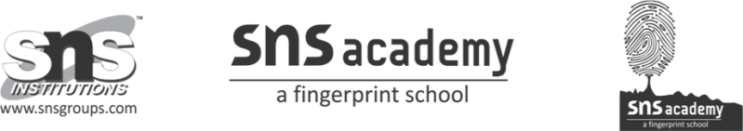 Class : XII                                                 WORKSHEET NO.3              Date: 11.11.19Subject: CHEMISTRY                                                                      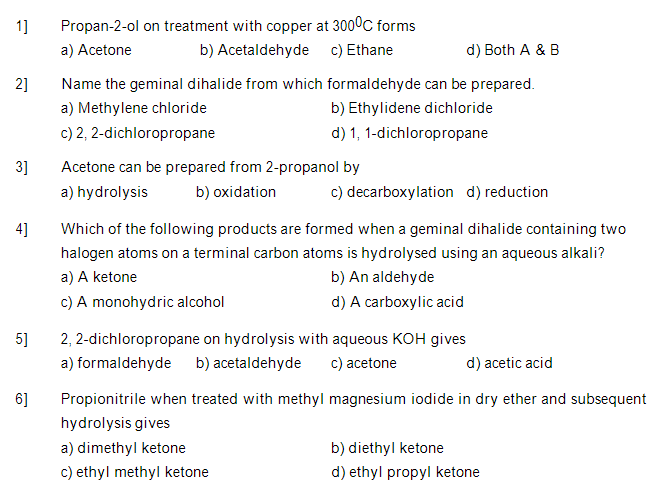 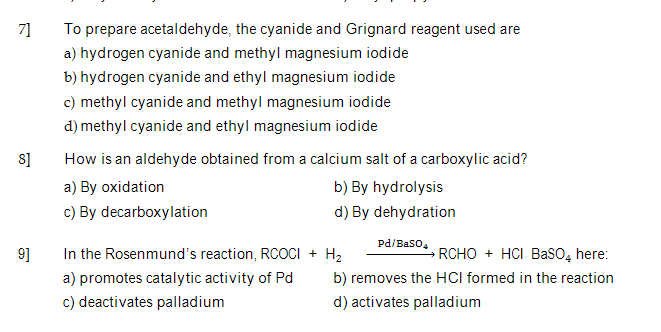 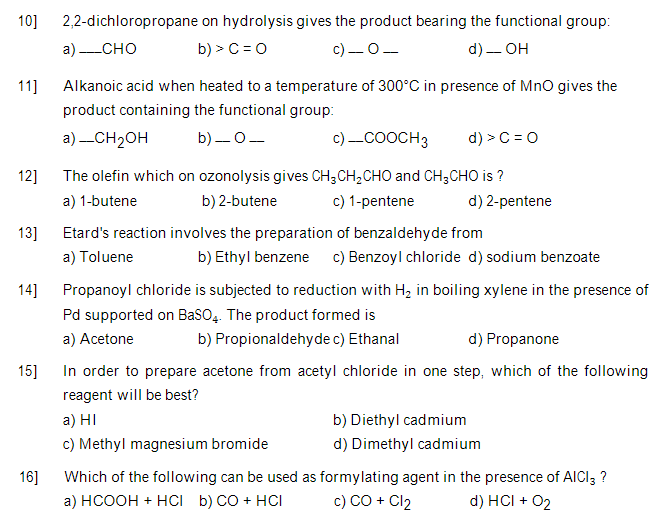 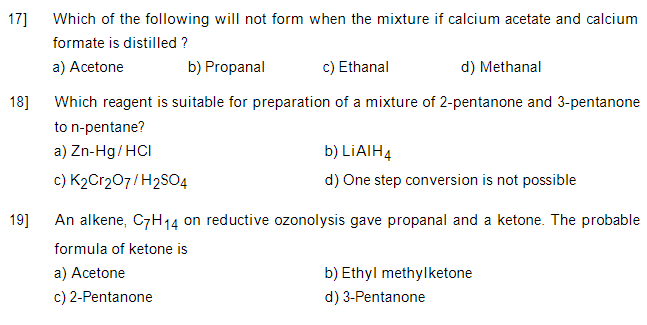 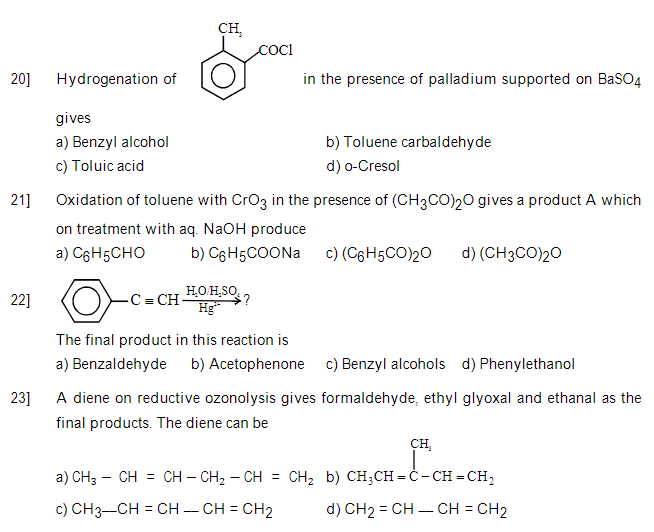 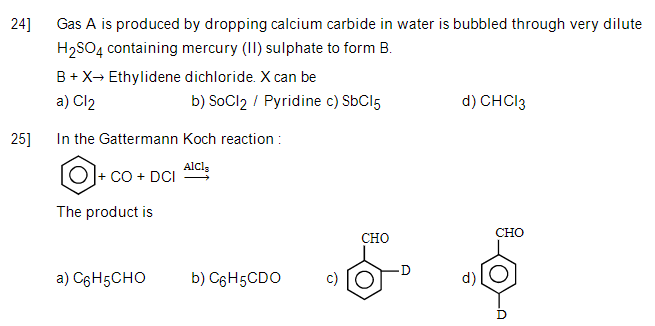 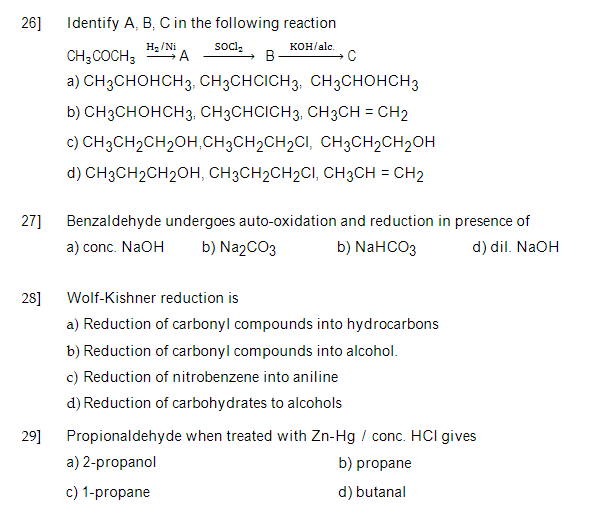 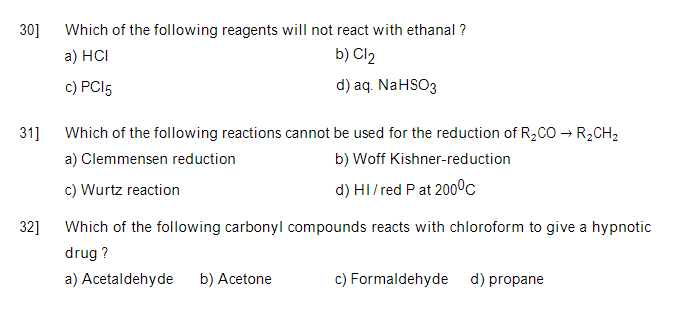 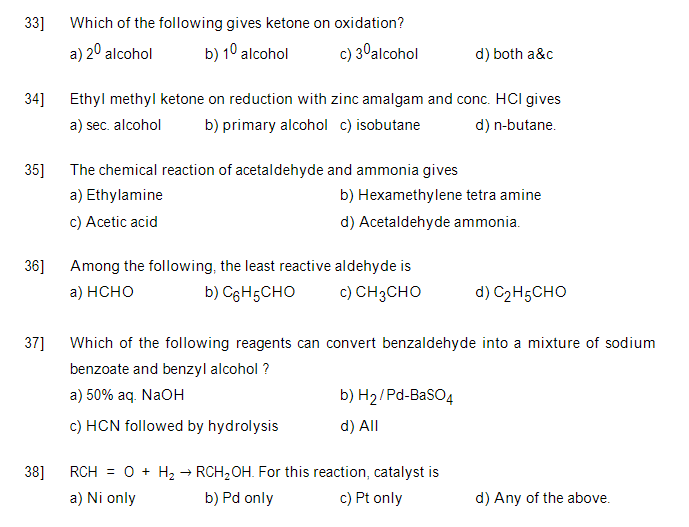 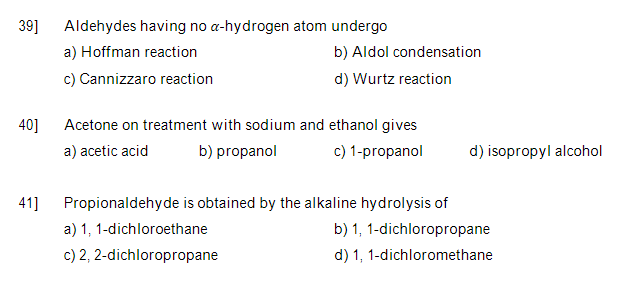 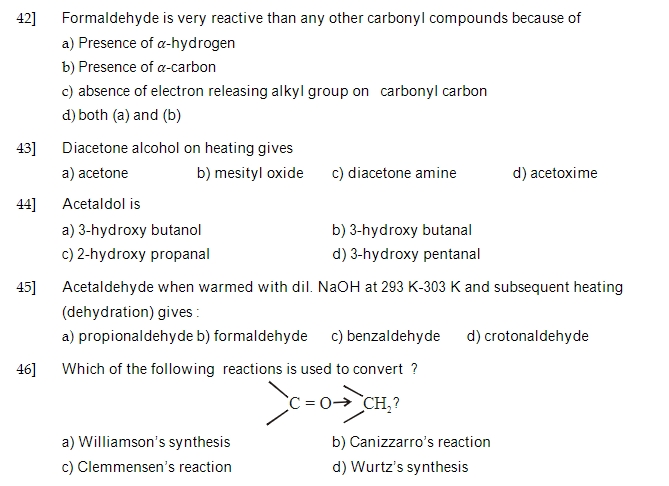 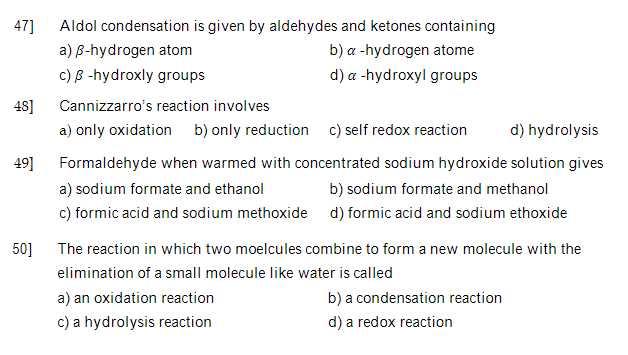 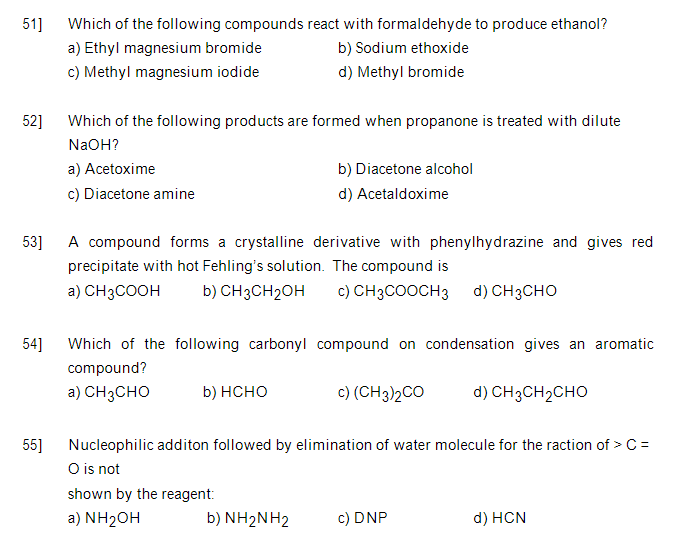 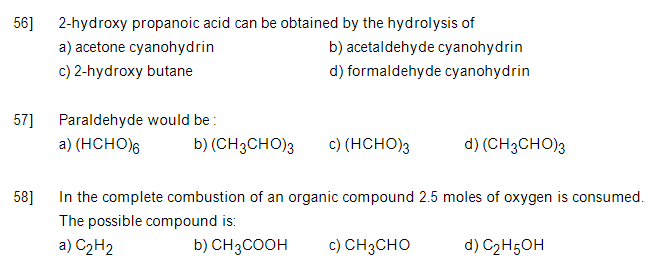 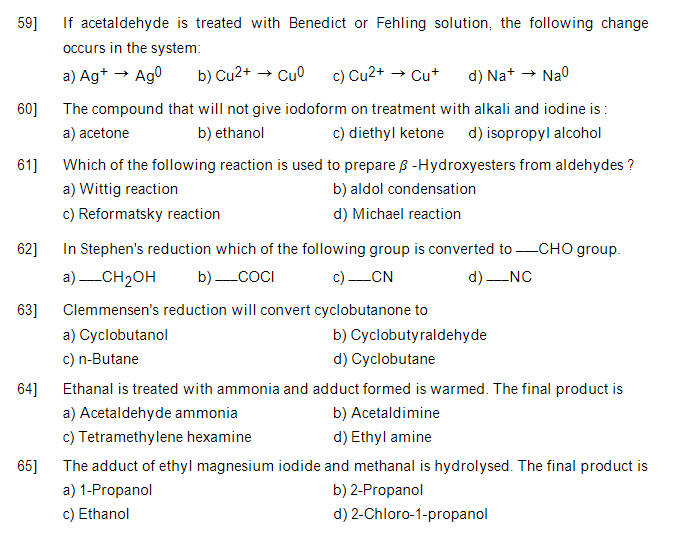 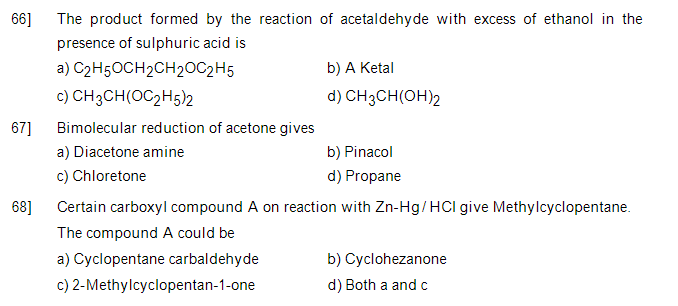 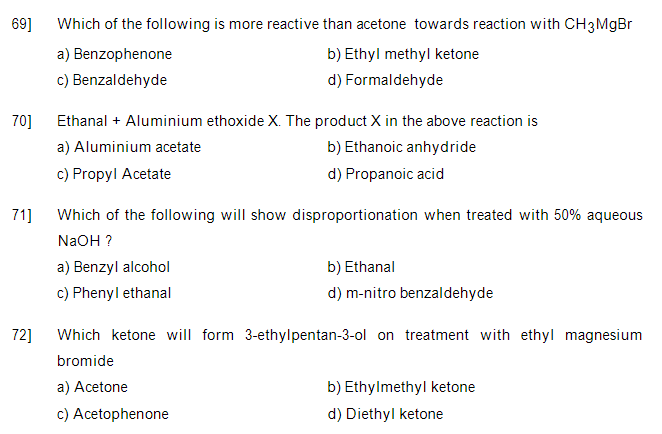 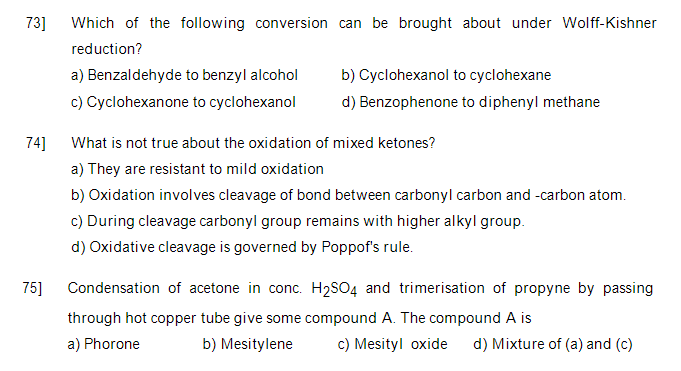 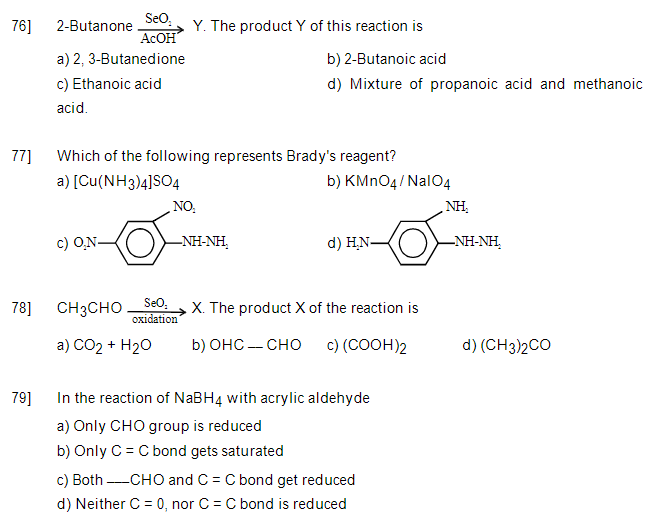 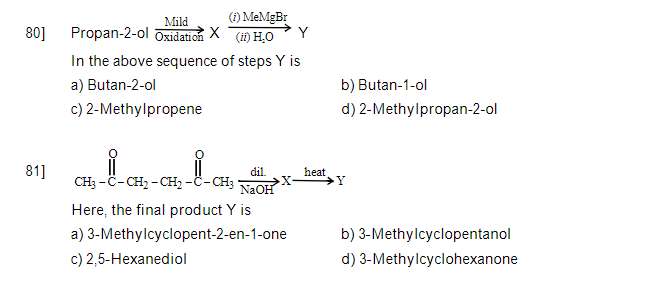 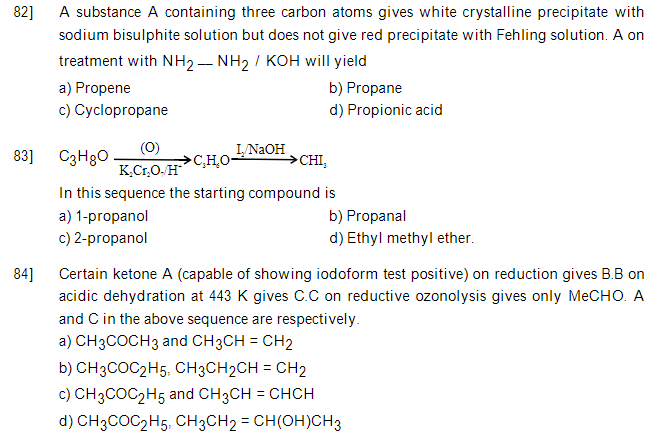 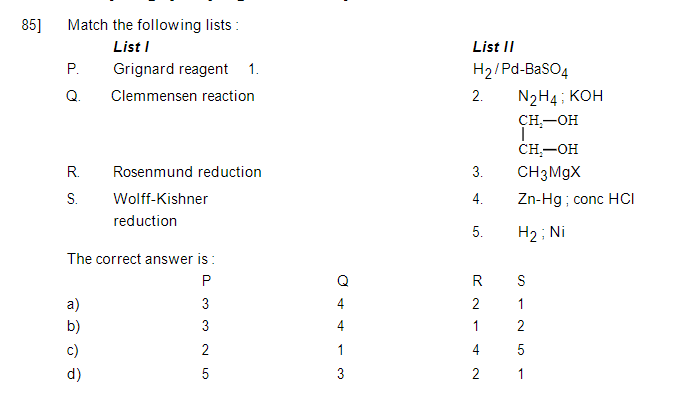 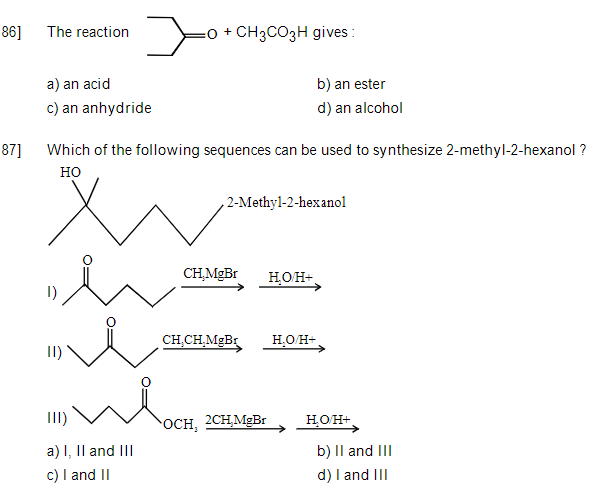 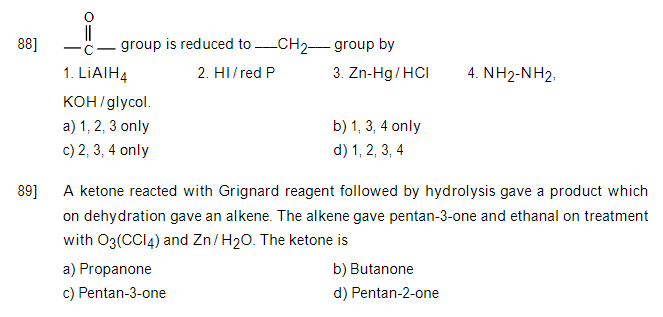 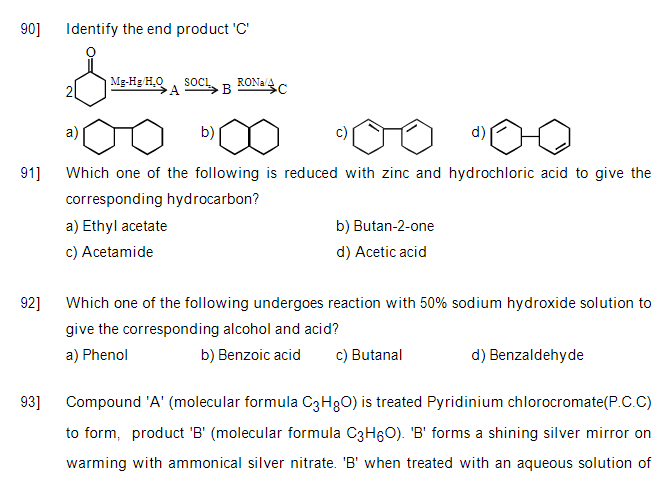 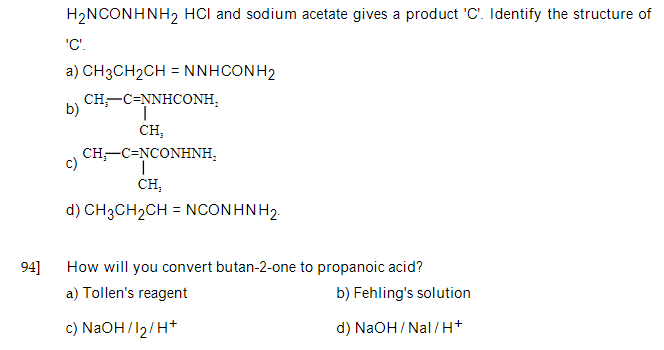 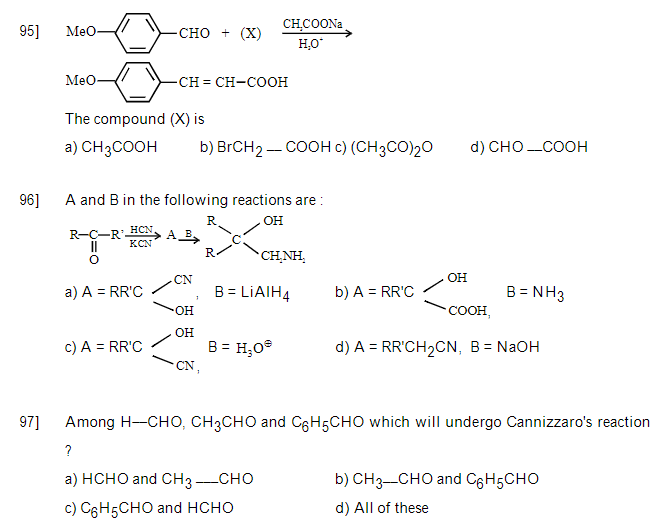 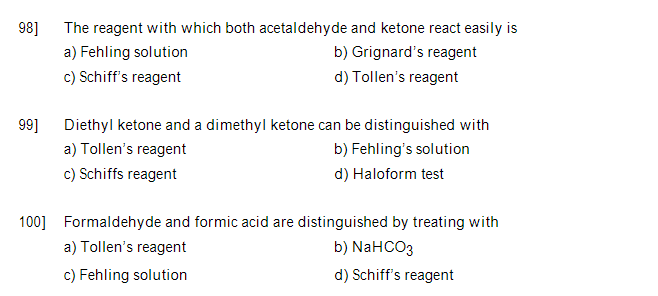 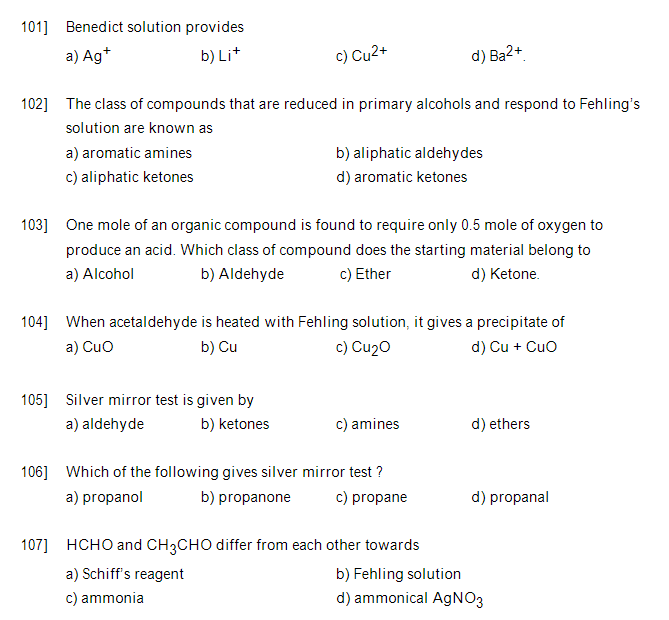 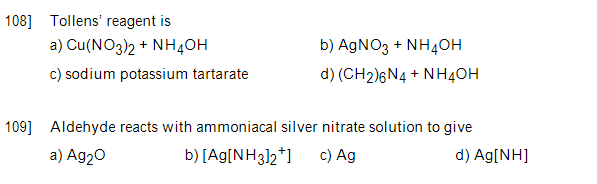 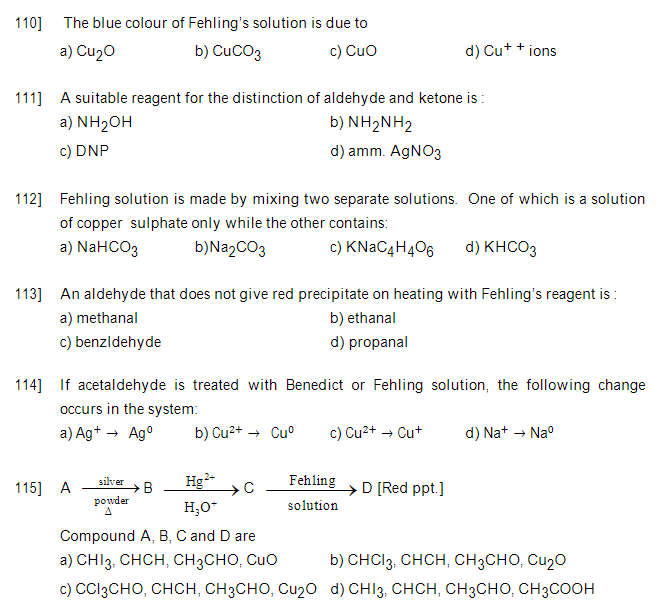 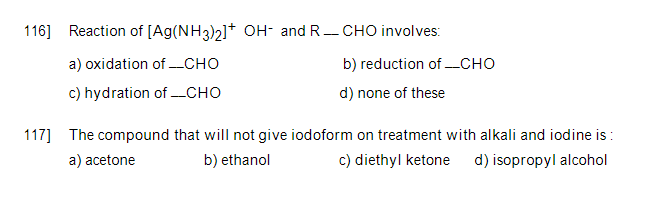 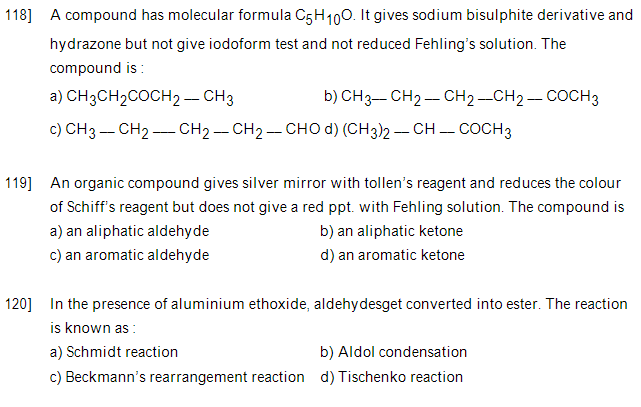 